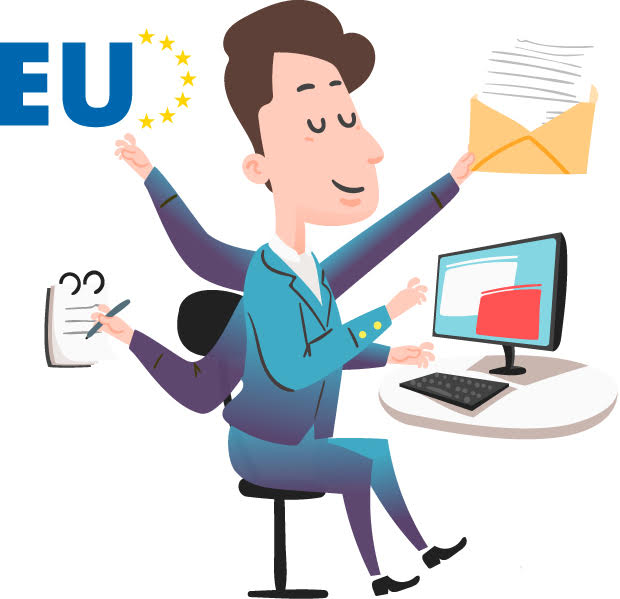 Grille d’évaluation : eTwinning project 1. My leaflet : this brochure is going to be one of the main works from our project.Grille d’évaluation : eTwinning projectgetting involved (implication) Notes du professeur :

…………………………………………………………………………………………………………………………………………………………………………………………………………………………………………………………………………………………………………………………………………………………………………………………………………………………………………......…………………………………………………………………………………………………………………………………………………………………………………………………………………………………………………………………………………………………………………………………………………………………………………………………………………………………………......Critères et indicateursNiveaux de maîtrisePondérationPondération1. Respect de la consigne et du contenu approprié :La brochure contient :- une page de garde, une page intérieure et un verso.- un nom d’entreprise, un slogan et une photo originale de l’entreprise en question.- la description précise de ce que l’entreprise vend ainsi que le détail des produits/services que l’entreprise propose.- les coordonnées de l’entreprise ainsi que le lien/pseudonyme des réseaux sociaux choisi.2. Aspect et créativité- la brochure est claire, bien structurée, les idées sont bien agencées.- l’élève a fait preuve de créativité et de minutie dans le design et le contenu.Tous les éléments sont présents14141. Respect de la consigne et du contenu approprié :La brochure contient :- une page de garde, une page intérieure et un verso.- un nom d’entreprise, un slogan et une photo originale de l’entreprise en question.- la description précise de ce que l’entreprise vend ainsi que le détail des produits/services que l’entreprise propose.- les coordonnées de l’entreprise ainsi que le lien/pseudonyme des réseaux sociaux choisi.2. Aspect et créativité- la brochure est claire, bien structurée, les idées sont bien agencées.- l’élève a fait preuve de créativité et de minutie dans le design et le contenu.5 éléments sont présents10101. Respect de la consigne et du contenu approprié :La brochure contient :- une page de garde, une page intérieure et un verso.- un nom d’entreprise, un slogan et une photo originale de l’entreprise en question.- la description précise de ce que l’entreprise vend ainsi que le détail des produits/services que l’entreprise propose.- les coordonnées de l’entreprise ainsi que le lien/pseudonyme des réseaux sociaux choisi.2. Aspect et créativité- la brochure est claire, bien structurée, les idées sont bien agencées.- l’élève a fait preuve de créativité et de minutie dans le design et le contenu.3 éléments sont présents661. Respect de la consigne et du contenu approprié :La brochure contient :- une page de garde, une page intérieure et un verso.- un nom d’entreprise, un slogan et une photo originale de l’entreprise en question.- la description précise de ce que l’entreprise vend ainsi que le détail des produits/services que l’entreprise propose.- les coordonnées de l’entreprise ainsi que le lien/pseudonyme des réseaux sociaux choisi.2. Aspect et créativité- la brochure est claire, bien structurée, les idées sont bien agencées.- l’élève a fait preuve de créativité et de minutie dans le design et le contenu.Moins de 3 éléments sont présents 0-40-4Le premier critère est incontournable. Cela signifie donc que si l’élève obtient moins de 3/7, les autres critères n’entreront pas en ligne de compte pour calculer le résultat final. !!! RESPECT DU TIMING : Si la brochure n’est pas postée sur la plateforme eTwinning pour le 20 décembre 2019, 5 points seront retirés. Si à la rentrée, la brochure n’est pas postée, le travail sera considéré comme nul, et l’élève obtiendra 0/40Le premier critère est incontournable. Cela signifie donc que si l’élève obtient moins de 3/7, les autres critères n’entreront pas en ligne de compte pour calculer le résultat final. !!! RESPECT DU TIMING : Si la brochure n’est pas postée sur la plateforme eTwinning pour le 20 décembre 2019, 5 points seront retirés. Si à la rentrée, la brochure n’est pas postée, le travail sera considéré comme nul, et l’élève obtiendra 0/40Le premier critère est incontournable. Cela signifie donc que si l’élève obtient moins de 3/7, les autres critères n’entreront pas en ligne de compte pour calculer le résultat final. !!! RESPECT DU TIMING : Si la brochure n’est pas postée sur la plateforme eTwinning pour le 20 décembre 2019, 5 points seront retirés. Si à la rentrée, la brochure n’est pas postée, le travail sera considéré comme nul, et l’élève obtiendra 0/40Le premier critère est incontournable. Cela signifie donc que si l’élève obtient moins de 3/7, les autres critères n’entreront pas en ligne de compte pour calculer le résultat final. !!! RESPECT DU TIMING : Si la brochure n’est pas postée sur la plateforme eTwinning pour le 20 décembre 2019, 5 points seront retirés. Si à la rentrée, la brochure n’est pas postée, le travail sera considéré comme nul, et l’élève obtiendra 0/402. Cohérence :- les idées sont bien agencéesOui4-64-62. Cohérence :- les idées sont bien agencéesNon0-20-23. Correction lexicale :Aucune erreur10103. Correction lexicale :Erreurs ne nuisant pas à la compréhension.6-86-83. Correction lexicale : Nombreuses erreurs nuisant à la compréhension0-40-44. Correction grammaticale :Aucune erreur10104. Correction grammaticale :Erreurs ne nuisant pas à la compréhension.6-86-84. Correction grammaticale :Nombreuses erreurs nuisant à la compréhension0-40-4  ... /40Critères et indicateursNiveaux de maîtrisePondérationPondération1. Les 13 activités ont été mises sur la plateforme.*2. Elles ont été postées en temps et en heure en fonction du planning demandé.Tous les éléments sont présents (-5  points par activité non postée)aucun point ne sera attribué si l’élève a rendu systématiqement ses activités en retard. Note : …………………………………………………../26/8/26/8* ce critère est incontournable, si l’élève obtient moins de 12, les autres critère n’entreront pas en compte pour le calcul final.* ce critère est incontournable, si l’élève obtient moins de 12, les autres critère n’entreront pas en compte pour le calcul final.* ce critère est incontournable, si l’élève obtient moins de 12, les autres critère n’entreront pas en compte pour le calcul final.* ce critère est incontournable, si l’élève obtient moins de 12, les autres critère n’entreront pas en compte pour le calcul final.2. Cohérence :- les idées sont bien agencées et l’élève a fait preuve de créativité et le travail est cohérent avec les exigences des consignes.Oui4-64-62. Cohérence :- les idées sont bien agencées et l’élève a fait preuve de créativité et le travail est cohérent avec les exigences des consignes.Non0-20-23. Correction lexicale :-l’élève a utilisé le vocabulaire vu en classe et l’a utilisé à bon escient en fonction des activités. Il n’a pas eu recours à google traduction.Aucune erreur10103. Correction lexicale :-l’élève a utilisé le vocabulaire vu en classe et l’a utilisé à bon escient en fonction des activités. Il n’a pas eu recours à google traduction.Erreurs ne nuisant pas à la compréhension.6-86-83. Correction lexicale :-l’élève a utilisé le vocabulaire vu en classe et l’a utilisé à bon escient en fonction des activités. Il n’a pas eu recours à google traduction. Nombreuses erreurs nuisant à la compréhension0-40-44. Correction grammaticale :- les phrases utilisées sont grammaticalement justes et sont compréhensibles pour le partenaire ou le liseur extérieur.Aucune erreur10104. Correction grammaticale :- les phrases utilisées sont grammaticalement justes et sont compréhensibles pour le partenaire ou le liseur extérieur.Erreurs ne nuisant pas à la compréhension.6-86-84. Correction grammaticale :- les phrases utilisées sont grammaticalement justes et sont compréhensibles pour le partenaire ou le liseur extérieur.Nombreuses erreurs nuisant à la compréhension0-40-4  ... /60